ANALISIS KETERAMPILAN BERTANYA SISWA PADA PEMBELAJARAN TEMA 8 PRAJA MUDA KARANA     KELAS III DI SD NEGERI 064988KEC. MEDAN JOHORSKRIPSI OlehSASTIKA PRATIWINPM. 181434192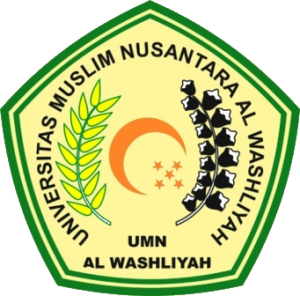 PROGRAM STUDI PENDIDIKAN GURU SEKOLAH DASAR FAKULTAS KEGURUAN DAN ILMU PENDIDIKAN UNIVERSITAS MUSLIM NUSANTARA AL-WASLIYAH MEDAN2022